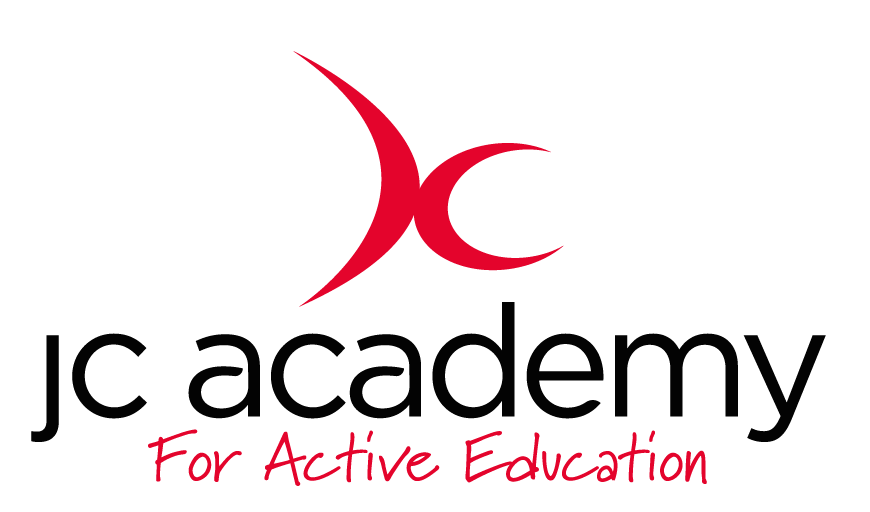 Class: Y2Lesson: HockeyLesson Objective:TO MOVE EFFECTIVELY Resources:HOCKEY STICKS, CONES, TENNIS BALLSWarm Up:JOGGING AOUND THE AREA, SKIPPING, JUMPING, SIDE STEPS ON THE COACHES COMMAND. DYNAMIC STRECHES WILL FOLLOW. Coaching Points:Safety Points:BE AWARE OF WHOS AROUND Main Activity: (Including teaching/Coaching Points/Include any diagrams)PARTICPANTS WILL START BY JOGGING AROUND THE AREA WITH NO CONES, WHEN I SAY FREEZE, WHO EVER IS IN THE MOST SPACE WILL GET A POINT. CONES WILL BE LAYED OUT AND EACH INDIVIDUAL WILL RUN TO A CONE AND WAIT 2 SECONDS BEFORE FINDING ANOTHER CONE AND RUNNING TO IT. A BALL WILL BE INVOLVED WHERE THEY WILL NEED TO PASS, RUN TO ANOTHER CONE AND RECEIVE THE BALL AGAIN. Coaching points:RIGHT HAND BOTTOM OF THE GRIP, LEFT HAND TOP OF THE GRIP, HOCKEY STICK ACROSS THE BODY, BENT BACK, GLIDE THE HOCKEY STICK ACORSS THE FLOOR TO SHOOT.Safety Points:BE AWARE, NO SWIGING THE STICKS, KEEP THE STICKS LOW. Warm Down:JOGGING, WALKING, FOLLOWED BY STATIC STRECHES. Coaching Points:Safety Points:BE AWARE OF WHOS AROUND Plenary:RED:SLOWER SESSIONAMBER:STANDARD SESSION GREEN: INCREASE THE SPEED